
*Preencha e salve em formato PDF.
**Nomear o arquivo: Ficha de inscrição_nome completo do autor.pdf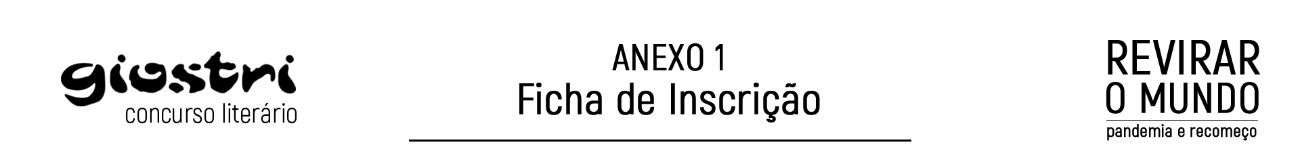 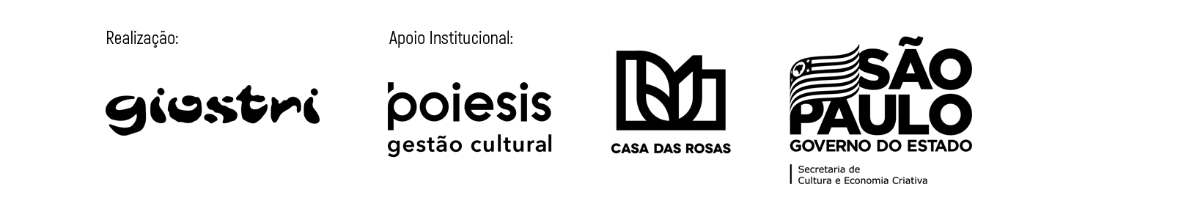 Nome Completo:Nome Completo:Nome Completo:Nome Completo:Nome Artístico:Nome Artístico:Nome Artístico:Nome Artístico:Pseudônimo:Pseudônimo:Pseudônimo:Pseudônimo:Endereço Completo:Endereço Completo:Endereço Completo:Endereço Completo:Estado:Cidade:Bairro:CEP:E-mail para contato:E-mail para contato:E-mail para contato:E-mail para contato:Telefone para contato:Telefone para contato:Telefone para contato:Telefone para contato:DDD:Telefone:Título da Obra:Título da Obra:Título da Obra:Título da Obra:Biografia em cinco linhas:Biografia em cinco linhas:Biografia em cinco linhas:Biografia em cinco linhas:(descrever formação, se possui obras publicadas e um pouco sobre a própria trajetória)(descrever formação, se possui obras publicadas e um pouco sobre a própria trajetória)(descrever formação, se possui obras publicadas e um pouco sobre a própria trajetória)(descrever formação, se possui obras publicadas e um pouco sobre a própria trajetória)